Publicado en Madrid el 09/05/2022 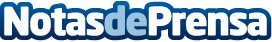 Emprestamo lleva a sus usuarios al FAN FAN FESTDespués de un duro periodo de dos años sin festivales por la pandemia por fin se retoman, y Empestamo: lleva de festival. 'Que la rentabilidad te pille bailando'Datos de contacto:Patricia López Lucas+34 91 534 66 98Nota de prensa publicada en: https://www.notasdeprensa.es/emprestamo-lleva-a-sus-usuarios-al-fan-fan-fest_1 Categorias: Nacional Finanzas Música Madrid Entretenimiento http://www.notasdeprensa.es